ΕΛΛΗΝΙΚΗ ΔΗΜΟΚΡΑΤΙΑ                                                          ΥΠΗΡΕΣΙΕΣ ΠΕΡΙΣΥΛΛΟΓΗΣ ΚΑΙ                                                                                                   ΝΟΜΟΣ ΛΑΚΩΝΙΑΣ                                                                    ΔΙΑΧΕΙΡΙΣΗΣ  ΑΔΕΣΠΟΤΩΝ ΖΩΩΝ                                                                                                         ΔΗΜΟΣ ΣΠΑΡΤΗΣ                                                                             ΣΥΝΤΡΟΦΙΑΣ 2018-2019                                                                 Δ/ΝΣΗ ΟΙΚΟΝΟΜΙΚΩΝ ΥΠΗΡΕΣΙΩΝ                                       ΤΜΗΜΑ ΠΡΟΜΗΘΕΙΩΝ & ΕΡΓΑΣΙΩΝ     ΔΙΑΚΗΡΥΞΗ: 15215/26-07-2018   ΠΡΟΫΠΟΛΟΓΙΣΜΟΣ:  45.000,00  €  CPV: 98390000-3ΕΝΤΥΠΟ ΠΡΟΣΦΟΡΑΣ ΣΤΟΙΧΕΙΑ ΟΙΚΟΝΟΜΙΚΟΥ ΦΟΡΕΑΟ κατωτέρω υπογράφων, δηλώνω υπεύθυνα ότι : α) Το έντυπο οικονομικής προσφοράς μας, είναι αυτό που συντάχθηκε από την Αναθέτουσα Αρχή, χωρίς καμία τροποποίηση. β) Η προσφορά αυτή ισχύει για 90 ημέρες από την υποβολή στο Δήμο. γ) Οι αναγραφόμενες τιμές θα παραμείνουν αμετάβλητες ως την ολοκλήρωση της σύμβασης. δ) Λάβαμε γνώση των προδιαγραφών των προς υλοποίηση υπηρεσιών  τις οποίες αποδεχόμαστε χωρίς επιφύλαξη. ε) Η καθαρή αξία συμπεριλαμβάνει τις νόμιμες κρατήσεις .                                 Σπάρτη,………../…………../2018                                               Ο Προσφέρων                                        (Σφραγίδα& υπογραφή)ΕΠΩΝΥΜΙΑ Α.Φ.Μ. ΕΔΡΑ ΣΤΟΙΧΕΙΑ ΕΠΙΚΟΙΝΩΝΙΑΣ (τηλέφωνο, FAX & e-mail ΣΤΟΙΧΕΙΑ ΕΠΙΚΟΙΝΩΝΙΑΣ (τηλέφωνο, FAX & e-mail ΟΙΚΟΝΟΜΙΚΗ ΠΡΟΣΦΟΡΑΠεριγραφή εργασιώνΜονάδα μέτρησηςΠοσότηταΠροβλεπόμενη δαπάνηΥπηρεσίες περισυλλογής  και διαχείρισης αδέσποτων ζώων συντροφιάς  2018 - 2019Κατ΄ αποκοπή1ΣΥΝΟΛΟΣΥΝΟΛΟΣΥΝΟΛΟΦ.Π.Α 24%Φ.Π.Α 24%Φ.Π.Α 24%ΓΕΝΙΚΟ ΣΥΝΟΛΟΓΕΝΙΚΟ ΣΥΝΟΛΟΓΕΝΙΚΟ ΣΥΝΟΛΟ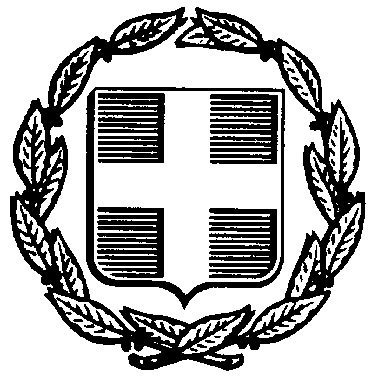 